危険性又は有害性の特定標準モデル元請確認欄作 業 名鉄筋コンクリート造建屋解体作業使用設備・機械・車両系建設機械（整地・運搬・積込み用及び掘削用）・車両系建設機械（解体用）《解体アタッチメント：油圧切断機ユニット、圧砕器ユニット、大型ブレーカーユニット、油圧フォーククラブ》・移動式再生砕石製造機施工会社名使用工具・機器・散水機器・大ハンマー・バール・玉掛ワイヤロープ・シャックル・ガス溶断機・手持ちブレーカー工　法　等安全設備・保護具・保護帽・保護メガネ・皮手袋・防じんマスク・安全帯工　事　名使用資材・控えトラ用ワイヤ・クリップ・シャックル・レバーブロック・躯体補強用強力サポート・外部足場材・壁つなぎ材・防音パネル・防音シート・防じんシート・立入禁止用資材作業期間令和　　年　　月　　日 ～ 令和　　年　　月　　日作業に必要な資格と配置予定者・移動式クレーン運転士：　　　　　　　　　　　　　　・ガス溶接技能講習修了者：・足場の組立て等作業主任者：　　　　　　　　　　　　・玉掛技能講習修了者：・コンクリート造の工作物の解体等作業主任者：・車両系建設機械（整地、運搬、積込み及び掘削用）運転技能講習修了者：・車両系建設機械（解体用）運転技能講習修了者：担当職長名作業に必要な資格と配置予定者・移動式クレーン運転士：　　　　　　　　　　　　　　・ガス溶接技能講習修了者：・足場の組立て等作業主任者：　　　　　　　　　　　　・玉掛技能講習修了者：・コンクリート造の工作物の解体等作業主任者：・車両系建設機械（整地、運搬、積込み及び掘削用）運転技能講習修了者：・車両系建設機械（解体用）運転技能講習修了者：作成年月日令和　　年　　月　　日作成施工会社・関係者周知記録（サイン）令和　　年　　月　　日改訂年月日令和　　年　　月　　日改訂施工会社・関係者周知記録（サイン）令和　　年　　月　　日作成責任者打合せ事項確認事項等評価危険有害要因の評価基準危険度６抜本的な対応が必要５５即座に対策が必要４４何らかの対策が必要３３現時点で対策の必要なし２２極めて小さい（受け入れ可能）１安全対策の評価効　果実現性効　果実現性大中小安全対策の評価効　果実現性効　果実現性大中小安全対策の評価効　果実現性効　果実現性３２１安全対策の評価困　難３６５４安全対策の評価努力すれば可能２５４３安全対策の評価可　能１４３２評価危険有害要因の評価基準危険度６極めて大きい（受け入れ不可能）５５かなり大きい（受け入れ不可能）４４中程度（受け入れ可能）３３小さい(許容範囲内)２２極めて小さい（受け入れ可能）１危険の見積り重大性可能性重大性可能性極めて重大(死亡・障害)重　大大けが(休業４日以上)軽微打撲・切傷(休業３日以下)危険の見積り重大性可能性重大性可能性極めて重大(死亡・障害)重　大大けが(休業４日以上)軽微打撲・切傷(休業３日以下)危険の見積り重大性可能性重大性可能性３２１危険の見積り発生の確率は高い（半年に１回程度）３６５４危険の見積り時々発生する（２～３年に１回程度）２５４３危険の見積り発生の確率は低い（５年以上に１回程度）１４３２作業工程作業の順序危険性又は有害性の特定危険の見積り危険の見積り危険の見積り危険の見積りリスク低減措置危険性又は有害性に接する人安全対策の評価安全対策の評価安全対策の評価安全対策の評価備　　　考作業工程作業の順序危険性又は有害性の特定可能性重大性評　価危険度リスク低減措置危険性又は有害性に接する人実効性効　果評　価危険度備　　　考１　準備１）諸設備の措置・状況確認１　準備①　電気②　火報③　ガス④　水道⑤　電話⑥　ＴＶ⑦　消火栓⑧　消防用水⑨　下水・感電、通信障害・地中ケーブルを確認する職長１　準備①　電気②　火報③　ガス④　水道⑤　電話⑥　ＴＶ⑦　消火栓⑧　消防用水⑨　下水・ガス爆発・ガス閉鎖工事への立会いをする職長１　準備①　電気②　火報③　ガス④　水道⑤　電話⑥　ＴＶ⑦　消火栓⑧　消防用水⑨　下水・漏水・撤去は本管部分での処理を確認する職長１　準備①　電気②　火報③　ガス④　水道⑤　電話⑥　ＴＶ⑦　消火栓⑧　消防用水⑨　下水・通信・電線等障害・電話線、電線、通信ケーブル等の処理を確認する職長１　準備①　電気②　火報③　ガス④　水道⑤　電話⑥　ＴＶ⑦　消火栓⑧　消防用水⑨　下水・汚泥流失・公設汚水枡取付け管の管口塞ぎをする職長１　準備２）公共施設物の確認１　準備①　切り下げ②　標識類③　樹木・管理部署と打合せをする職長１　準備３）その他の確認１　準備①　保存する物②　売却する物・関係者と打合せをする職長１　準備③　移設や処理する物・ＰＣＢ、ダイオキシン汚染石綿、廃油・専門家に依頼する職長作業工程作業の順序危険性又は有害性の特定危険の見積り危険の見積り危険の見積り危険の見積りリスク低減措置危険性又は有害性に接する人安全対策の評価安全対策の評価安全対策の評価安全対策の評価備　　　考作業工程作業の順序危険性又は有害性の特定可能性重大性評　価危険度リスク低減措置危険性又は有害性に接する人実効性効　果評　価危険度備　　　考２　仮設工事１）仮囲い・転倒・計画どおりの控えを設置する職長２　仮設工事２）出入口ゲートの設置・第三者災害・出入りの管理を徹底する職長２　仮設工事３）架空線盛替え、防護・感電・専門家による架空線防護措置をする電気工事業者２　仮設工事４）埋設物の防護・埋設位置の明示をする職長２　仮設工事５）足場組立て・倒壊・壁つなぎの計画とおりの設置をする作業主任者２　仮設工事（※詳細は足場組立て手順書…略）・墜落・手順どおりの作業をする２　仮設工事６）搬出用シュートの架設・墜落・親綱設置、安全帯を使用する作業者２　仮設工事７）防音、粉じん養生・飛来落下・防音、防じん用のパネル、シート、ネットを管理する作業主任者２　仮設工事８）散水設備の設置・墜落・散水者の安全な場所を確保する作業主任者２　仮設工事８）散水設備の設置・墜落・安全帯を使用する作業者２　仮設工事９）搬出入路の鉄板敷き・はさまれ・専用治具を使用する、合図を徹底する玉掛者２　仮設工事10）詰所等設備の設置２　仮設工事11）構造体の補強・既存建屋崩壊・補強計画どおりにする作業主任者３　内部の不要物の搬出１）不要材の搬出・不法投棄・廃棄物の適正処理をする職長３　内部の不要物の搬出１）不要材の搬出・不法投棄・マニュフェストを管理する職長３　内部の不要物の搬出１）不要材の搬出・車両よりの転落・車両上の安全作業を徹底する作業者４　内部造作等の解体・解体材の搬出１）敷物等付属物の撤去、搬出・粉じんによる障害（４　共通）・防じんマスクを使用（４　共通）作業者４　内部造作等の解体・解体材の搬出１）敷物等付属物の撤去、搬出・粉じんによる障害（４　共通）・防護メガネを使用する（４　共通）作業者４　内部造作等の解体・解体材の搬出１）敷物等付属物の撤去、搬出・釘の踏抜き（４　共通）・安全靴を着用する（４　共通）作業者４　内部造作等の解体・解体材の搬出１）敷物等付属物の撤去、搬出・飛散防止・落下シュートにより搬出する作業者４　内部造作等の解体・解体材の搬出１）敷物等付属物の撤去、搬出・飛散防止・周囲の立入禁止措置をする作業主任者５　躯体の補強（強力サポートを使用）１）強力サポート等の搬入５　躯体の補強（強力サポートを使用）２）強力サポートの組立て・崩壊・計画どおりの配置（上下位置とも）をする作業主任者５　躯体の補強（強力サポートを使用）３）つなぎの設置・転倒・専用金具による締付けをする作業者６　重機搬入・据付け１）誘導により搬入・接触、第三者災害・手旗、笛等により安全誘導する誘導者６　重機搬入・据付け２）台車より荷おろし・斜路より転倒・台車は水平な場所に置くオペレーター６　重機搬入・据付け３）設置状態・転倒・施工計画どおり重機を設置するオペレーター６　重機搬入・据付け３）設置状態・転倒・設置地盤の耐力を確認するオペレーター作業工程作業の順序危険性又は有害性の特定危険の見積り危険の見積り危険の見積り危険の見積りリスク低減措置危険性又は有害性に接する人安全対策の評価安全対策の評価安全対策の評価安全対策の評価備　　　考作業工程作業の順序危険性又は有害性の特定可能性重大性評　価危険度リスク低減措置危険性又は有害性に接する人実効性効　果評　価危険度備　　　考７―１　上部躯体の解体（続く）〈上部躯体に圧砕機を載せる〉７―１　上部躯体の解体（続く）①　圧砕機のつり上げ・飛来落下・玉掛者、合図者を確認する玉掛者７―１　上部躯体の解体（続く）①　圧砕機のつり上げ・飛来落下・機体重量と玉掛用具を確認する玉掛者７―１　上部躯体の解体（続く）①　圧砕機のつり上げ・クレーン転倒・移動式クレーンの能力を確認するオペレーター７―１　上部躯体の解体（続く）①　圧砕機のつり上げ・クレーン転倒・据付け地盤を確認する７―１　上部躯体の解体（続く）②　圧砕機を屋上にセット・床の崩壊・下階床補強を確認する作業主任者７―１　上部躯体の解体（続く）③　大型ブレーカーで口開け・飛来落下・下階床の立入禁止措置をする作業主任者７―１　上部躯体の解体（続く）③　大型ブレーカーで口開け・開口部から墜落・開口部周りの墜落防止措置をする７―１　上部躯体の解体（続く）④　塔屋部分の解体７―１　上部躯体の解体（続く）・圧砕器による解体・飛来落下・落下養生を確認する作業主任者７―１　上部躯体の解体（続く）・圧砕器による解体・足場倒壊・養生足場のつなぎ解体を確認する７―１　上部躯体の解体（続く）・ガス切断機による切断（７―１共通）・火災（７―１共通）・消火器を配置する（７―１共通）溶接者７―１　上部躯体の解体（続く）・ガス切断機による切断（７―１共通）・火災（７―１共通）・可燃物を片付ける（７―１共通）７―１　上部躯体の解体（続く）・作業通路の確保・墜落（７―１共通）・解体材上の作業を禁止する（７―１共通）７―１　上部躯体の解体（続く）・作業通路の確保・墜落（７―１共通）・指定場所以外の通行禁止作業主任者７―１　上部躯体の解体（続く）⑤　解体完了部の養生足場の解体（７―２による）作業主任者７―１　上部躯体の解体（続く）⑥　床開口部から解体材の落とし・飛来落下・開口部下への立入禁止措置をする作業主任者７―１　上部躯体の解体（続く）⑥　床開口部から解体材の落とし・飛来落下・下階床への飛散防止措置をする作業主任者７―１　上部躯体の解体（続く）⑦　圧砕機を７階にセット（解体ガラを利用して７階へ移動）・床の崩壊・下階床への補強を確認する作業主任者７―１　上部躯体の解体（続く）⑧　７階立上部分を解体７―１　上部躯体の解体（続く）・内部スラブ解体・飛来落下・立入禁止措置をする作業者７―１　上部躯体の解体（続く）・内部梁壁解体・粉じん飛散・散水する作業者７―１　上部躯体の解体（続く）・内部柱解体・重機への接触・転倒範囲を確認する作業主任者７―１　上部躯体の解体（続く）・外部柱梁壁解体（内倒し工法）７―１　上部躯体の解体（続く）：梁、壁の垂直縁切り・隣接工区への影響・縁切りを確実にする作業者７―１　上部躯体の解体（続く）：梁、壁の垂直縁切り・外部へひねり倒壊・柱２本のブロックごとに施工する作業者７―１　上部躯体の解体（続く）：トラワイヤー取付け・外部へ転倒・トラワイヤの確実な設置をする作業者７―１　上部躯体の解体（続く）：柱の脚部解体・倒壊・柱断面の残断面を確認する作業主任者作業工程作業の順序危険性又は有害性の特定危険の見積り危険の見積り危険の見積り危険の見積り危険の見積りリスク低減措置危険性又は有害性に接する人安全対策の評価安全対策の評価安全対策の評価安全対策の評価備　　　考作業工程作業の順序危険性又は有害性の特定可能性重大性重大性評　価危険度リスク低減措置危険性又は有害性に接する人実効性効　果評　価危険度備　　　考（続き）（続く）：柱筋の切断・倒壊・圧砕機でつかみ倒壊防止をするオペレーター（続き）（続く）：圧砕機で内側に引倒し・重機への接触・転倒範囲を確認する作業主任者（続き）（続く）・解体材の小割り・ｺﾝｸﾘｰﾄｶﾞﾗとスクラップの分別をする作業主任者（続き）（続く）７階立上り部分を解体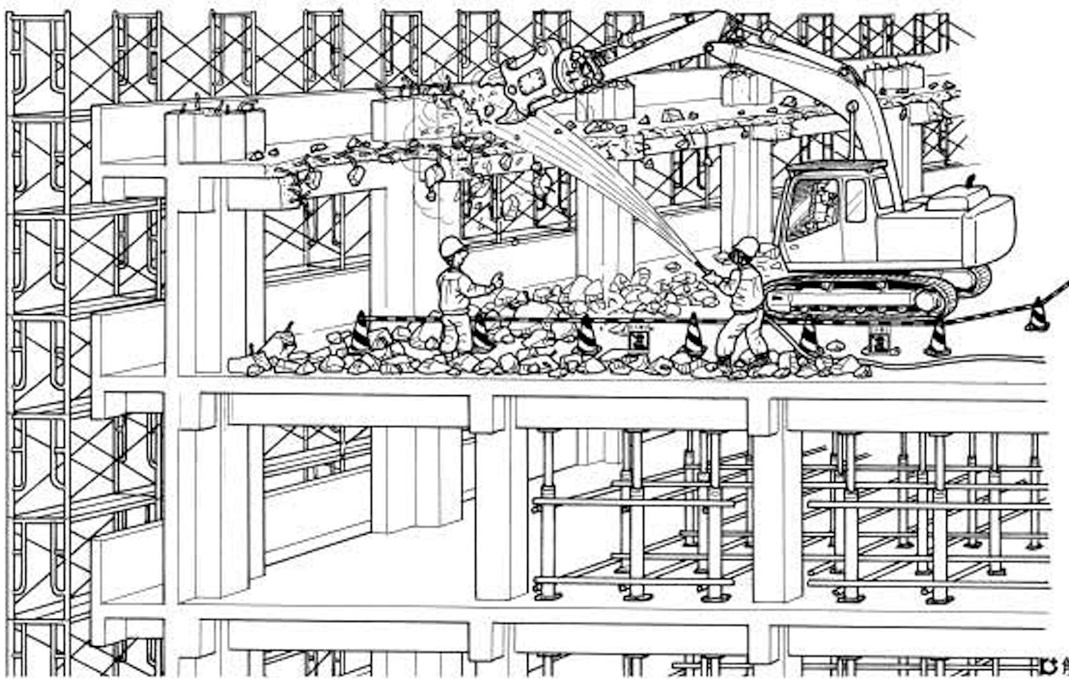 ７階立上り部分を解体７階立上り部分を解体７階立上り部分を解体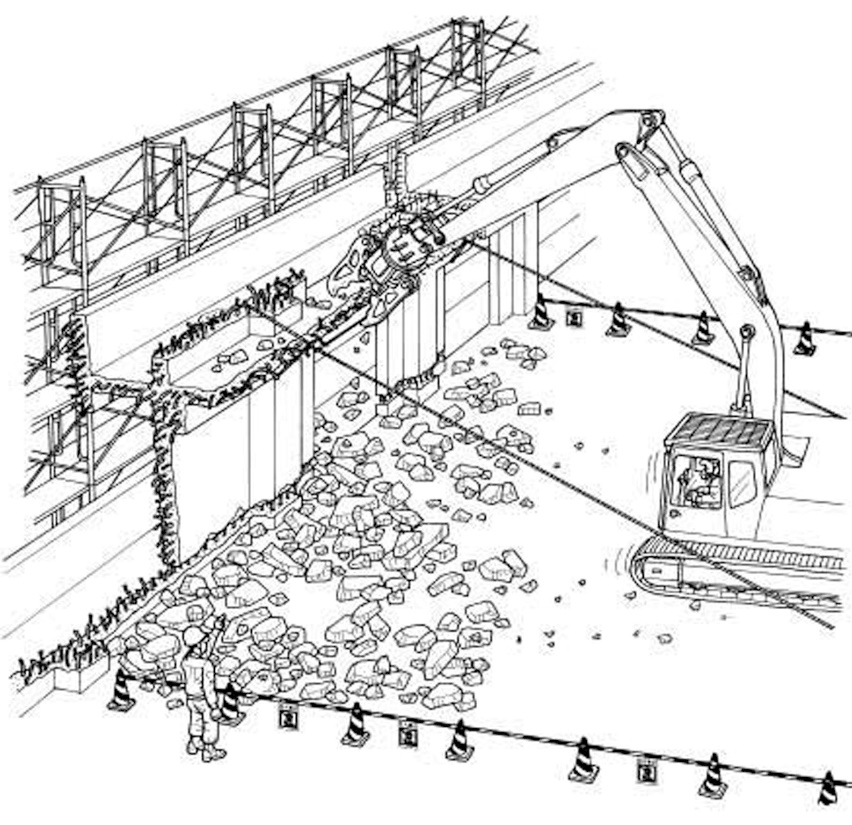 （続き）（続く）⑨　解体完了部の養生足場の解体（７―２による）（続き）（続く）⑩　圧砕機を６階にセット（７階解体ガラを利用して６階へ移動）（地上からの解体可能な高さまで⑧の内容を繰り返し）（続き）（続く）⑪　解体完了部の養生足場の解体（７―２による）（続き）（続く）⑫　６階立上り部分を解体（続き）（続く）⑬　５階立上り部分を解体（続き）（続く）⑭　４階体上り部分を解体（続き）（続く）⑮　圧砕機を地上におろす・飛来落下・玉掛者、合図者を確認する玉掛者（続き）（続く）⑮　圧砕機を地上におろす・クレーン転倒・移動式クレーンの能力を確認するオペレーター（続き）（続く）⑮　圧砕機を地上におろす・クレーン転倒・据付け地盤を確認する作業主任者作業工程作業の順序危険性又は有害性の特定危険の見積り危険の見積り危険の見積り危険の見積りリスク低減措置危険性又は有害性に接する人安全対策の評価安全対策の評価安全対策の評価安全対策の評価備　　　考作業工程作業の順序危険性又は有害性の特定可能性重大性評　価危険度リスク低減措置危険性又は有害性に接する人実効性効　果評　価危険度備　　　考（続き）⑯　地上より立上部分を解体（続き）・外周を残して内部の２階床から解体（続き）・外周部を上部から解体・飛来落下・立入禁止措置をする作業主任者（続き）⑰　解体完了部の養生足場の解体（７―２による）（続き）地上より立上り部分を解体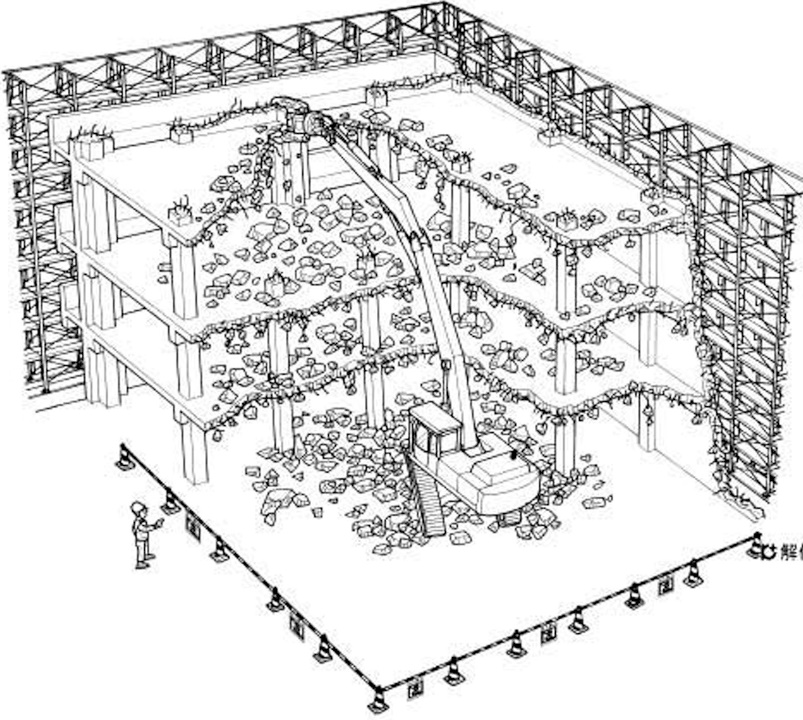 地上より立上り部分を解体地上より立上り部分を解体地上より立上り部分を解体地上より立上り部分を解体地上より立上り部分を解体地上より立上り部分を解体地上より立上り部分を解体地上より立上り部分を解体地上より立上り部分を解体地上より立上り部分を解体地上より立上り部分を解体７―２　養生足場の解体（※詳細手順は足場解体作業手順書…略）作業主任者７―２　養生足場の解体①　足場つなぎを確認・倒壊・計画どおり設置する作業主任者７―２　養生足場の解体②　足場上の材料を片付け・飛来落下・ガラは建屋に片付ける作業主任者７―２　養生足場の解体③　解体手順どおり解体・墜落、転落・親綱を設置する作業主任者７―２　養生足場の解体③　解体手順どおり解体・墜落、転落・安全帯を使用する作業主任者７―２　養生足場の解体④　解体足場材をおろす・飛来落下・計画どおり施工する作業主任者７―３　上部躯体解体材の搬出①　集積された解体ガラの小割り７―３　上部躯体解体材の搬出②　小割りしながらコンクリートとスクラップに選り分け・不法投棄・リサイクルを処理をする作業主任者作業者７―３　上部躯体解体材の搬出②　小割りしながらコンクリートとスクラップに選り分け・重機と接触・旋回範囲を立入禁止する作業主任者作業者７―３　上部躯体解体材の搬出③　コンクリートガラをダンプトラックに積込み搬出・重機と接触・旋回範囲を立入禁止する作業主任者作業者７―３　上部躯体解体材の搬出③　コンクリートガラをダンプトラックに積込み搬出・道路汚染・覆いをかける作業者７―３　上部躯体解体材の搬出③　コンクリートガラをダンプトラックに積込み搬出・道路破損・過積載をしない作業者７―３　上部躯体解体材の搬出④　スクラップの搬出（専門業者）・道路汚染・覆いをかける作業者７―３　上部躯体解体材の搬出④　スクラップの搬出（専門業者）・道路破損・過積載をしない作業者作業工程作業の順序危険性又は有害性の特定危険の見積り危険の見積り危険の見積り危険の見積りリスク低減措置危険性又は有害性に接する人安全対策の評価安全対策の評価安全対策の評価安全対策の評価備　　　考作業工程作業の順序危険性又は有害性の特定可能性重大性評　価危険度リスク低減措置危険性又は有害性に接する人実効性効　果評　価危険度備　　　考７―４　土間・基礎の解体（※必要に応じて土止めを施工）121７―４　土間・基礎の解体①　土間の解体・はさまれ、激突（７―４　共通）121・立入禁止措置は確実にする作業者７―４　土間・基礎の解体・大型ブレーカーで口開け・アタッチメント取替え時の災害（７―４　共通）121・作業指揮者を直接指揮する作業指揮者７―４　土間・基礎の解体・圧砕機で土間を圧砕121作業指揮者７―４　土間・基礎の解体②　地中梁の解体121・車両系建設機械（整地・運搬・積込み用及び掘削用）及び（解体用）の運転技能講習修了者による作業をする（７―４　共通）作業主任者７―４　土間・基礎の解体・基礎脇を掘削121７―４　土間・基礎の解体・大型ブレーカーで地中梁を縁切り121７―４　土間・基礎の解体・地中梁を引出す121７―４　土間・基礎の解体・圧砕機で地中梁を解体121７―４　土間・基礎の解体③　フーチンの解体121７―４　土間・基礎の解体・圧砕機でえる大きさに大型ブレーカーで解体121７―４　土間・基礎の解体・引出して圧砕機で解体121７―５　土間・基礎の解体材の積込み・搬出①　集積された解体ガラを小割７―５　土間・基礎の解体材の積込み・搬出②　小割りしながらコンクリートガラとスクラップに選り分け・リサイクル処理をする作業指揮者７―５　土間・基礎の解体材の積込み・搬出③　コンクリートガラをダンプトラックに積込み、搬出・重機と接触・立入禁止措置をする作業指揮者７―５　土間・基礎の解体材の積込み・搬出③　コンクリートガラをダンプトラックに積込み、搬出・道路汚染・覆いをかける作業者７―５　土間・基礎の解体材の積込み・搬出③　コンクリートガラをダンプトラックに積込み、搬出・道路破損・過積載をしない作業主任者作業者７―５　土間・基礎の解体材の積込み・搬出④　スクラップの搬出（専門業者）・道路汚染・覆いをかける作業者７―５　土間・基礎の解体材の積込み・搬出④　スクラップの搬出（専門業者）・道路破損・過積載をしない作業主任者作業者７―５　土間・基礎の解体材の積込み・搬出⑤　解体跡の整地（埋戻し）作業工程作業の順序危険性又は有害性の特定危険の見積り危険の見積り危険の見積り危険の見積りリスク低減措置危険性又は有害性に接する人安全対策の評価安全対策の評価安全対策の評価安全対策の評価備　　　考作業工程作業の順序危険性又は有害性の特定可能性重大性評　価危険度リスク低減措置危険性又は有害性に接する人実効性効　果評　価危険度備　　　考８　重機搬出１）台車搬入・第三者災害・誘導者の誘導により搬入する誘導者８　重機搬出２）台車に重機積込み・重機転倒・台車の水平、ブレーキを確認するオペレーター８　重機搬出３）重機を台車に固定・重機落下・台付けワイヤ、レバーブロックにより固定するオペレーター８　重機搬出４）場外搬出・第三者災害８　重機搬出４）場外搬出・道路汚染９　仮設物等撤去１）仮囲い控え盛替え・転倒・適当な時期につなぎ、控えを設置する作業者９　仮設物等撤去２）整地・重機による接触、激突・立入禁止措置をする作業主任者作業者９　仮設物等撤去３）仮囲い払し10　後片付け１）立入禁止措置10　後片付け　・仮柵の設置・第三者災害・立入禁止の看板を取付ける作業者